Қ А Р А Р                                                                                        ПОСТАНОВЛЕНИЕ« 13 »  июнь  2019  йыл                                №  66                             «13»  июня  2019  годаОб утверждении реестра мест (площадок) накоплениятвердых коммунальных отходов, расположенных на территории сельского поселения Мурсалимкинский сельсовет муниципального района Салаватский район Республики БашкортостанВ соответствии с Федеральным законом от 06.10.2003 № 131-ФЗ «Об общих принципах организации местного самоуправления в Российской Федерации», Федерального закона «Об отходах производства и потребления (с изм. на 25.12.2018 года), Закона Республики Башкортостан от 30.11.1998 года №195-з ( с изм. на 22.06.2018 года) «Об отходах производства и потребления», Постановлением правительства Республики Башкортостан от 22.01.2018 года №25 «Об утверждении порядка накопления твердых коммунальных отходов ( в т.ч. их раздельного накопления) на территории Республики Башкортостан, Правилами обустройства мест (площадок) накопления твердых коммунальных отходов и ведения их реестра, утвержденных постановлением Правительства Российской Федерации от 31.08.2018 года № 1039, Администрация сельского поселения Мурсалимкинский сельсовет муниципального района Салаватский район Республики Башкортостан ПОСТАНОВЛЯЕТ:Утвердить реестр мест (площадок) накопления твердых коммунальных отходов, расположенных на территории сельского поселения Мурсалимкинский сельсовет муниципального района Салаватский район Республики Башкортостан согласно приложению.Настоящее Постановление обнародовать на информационном стенде в здании администрации сельского поселения Мурсалимкинский сельсовет муниципального района Салаватский район Республики Башкортостан по адресу: Республика Башкортостан, Салаватский район, с. Мурсалимкино, ул. Строительная, д. 15 и разместить на информационном сайте сельского поселения сельсовет по адресу: http://mursalimkino.su/.       3. Настоящее постановление вступает в силу с 01.01.2019 года.       4. Контроль за исполнением настоящего Постановления оставляю за собой.           Глава сельского поселения                                         А.Я. Садыков Приложение УТВЕРЖДЕНОпостановлением администрации сельского поселения Турналинский сельсовет муниципального района Салаватский район Республики Башкортостан от 13.06.2019 № 66Реестр мест (площадок) накопления твердых коммунальных отходов, расположенных на территории сельского поселения Мурсалимкнский сельсовет муниципального района Салаватский район Республики Башкортостан.БАШКОРТОСТАН РЕСПУБЛИКАҺЫСАЛАУАТ РАЙОНЫМУНИЦИПАЛЬ РАЙОНЫНЫҢМӨРСӘЛИМ АУЫЛ СОВЕТЫ АУЫЛ БИЛӘМӘҺЕ ХӘКИМИӘТЕ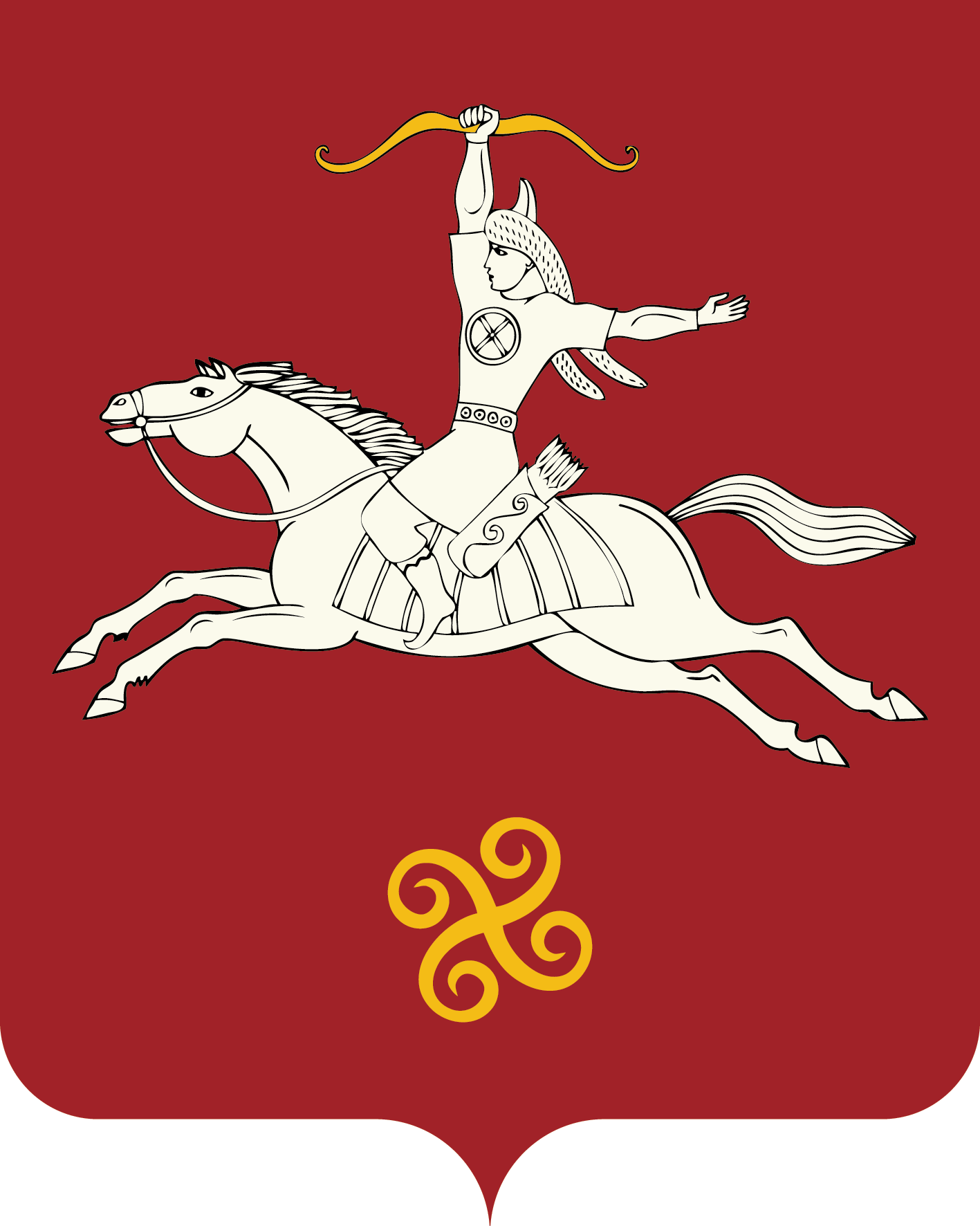 РЕСПУБЛИКА БАШКОРТОСТАНАДМИНИСТРАЦИЯ  СЕЛЬСКОГО ПОСЕЛЕНИЯ МУРСАЛИМКИНСКИЙ СЕЛЬСОВЕТМУНИЦИПАЛЬНОГО РАЙОНАСАЛАВАТСКИЙ РАЙОН452485 , Мөрсәлим ауылы, Төзөлөш урамы, 15 йорттел. (34777) 2-43-32, 2-43-65452485, с.Мурсалимкино, ул. Строительная , д 15тел. (34777) 2-43-32, 2-43-65№ п/пАдрес о нахождении мест (площадок) накопления ТКОДанные о собственниках мест (площадок) накопления ТКОДанные о технических характеристиках мест накопления ТКОДанные о технических характеристиках мест накопления ТКОДанные о технических характеристиках мест накопления ТКОДанные о технических характеристиках мест накопления ТКОПериод накопления (вывоз), дней№ п/пАдрес о нахождении мест (площадок) накопления ТКОДанные о собственниках мест (площадок) накопления ТКОКол-во контейнеров/бункеров, шт.Планируемое кол-во контейнеров/бункеров, шт.Объем, м3Характеристика (вид покрытия, ограждение, площадь места накопления ТКО и прилегающей территории  в радиусе 5 м.)Период накопления (вывоз), дней1.с.Мурсалимкино, ул. Школьная, 10/2Администрация Сельского поселения Мурсалимкинский сельсовет МР Салаватский район РБОГРН 10202012022071 контейнер8покрытие - грунт, площадь 25 кв.м.55,0327-северная широта,58,5588- восточная долгота1 раз в неделю2с.Мурсалимкино, ул. Молодежная,15/1Администрация Сельского поселения Мурсалимкнский сельсовет МР Салаватский район РБ ОГРН 10202012022071 контейнер8покрытие – грунт, площадь 28 кв.м.55,03 -северная широта,58,5747 - восточная долгота1 раз в неделю3с.Мурсалимкино, ул. Кирова 22/1Администрация Сельского поселения Мурсалимкинский сельсовет МР Салаватский район РБ ОГРН 10202012022071 контейнер8покрытие - грунт, площадь 20 кв.м.55,0417 -северная широта,58,5622 - восточная долгота1 раз в неделю4с.Мурсалимкино, ул.Коммунистическая, 10/1Администрация Сельского поселения Мурсалимкнский сельсовет МР Салаватский район РБ ОГРН 10202012022071 контейнер8покрытие – грунт, площадь 16 кв.м.55,0397 -северная широта, - восточная долгота1 раз в неделю5д. Новосюрюкаево, ул. Новая, 1г/1Администрация Сельского поселения Мурсалимкнский сельсовет МР Салаватский район РБ ОГРН 10202012022071 контейнер8покрытие – грунт, площадь 30 кв.м.55,0368 -северная широта,58,6061 - восточная долгота1 раз в неделю6д. Карагулово, ул. Школьная,2/1Администрация Сельского поселения Мурсалимкнский сельсовет МР Салаватский район РБ ОГРН 10202012022071 контейнер8покрытие – грунт, площадь 26 кв.м.55,312 -северная широта,58,4935 - восточная долгота1 раз в неделю7д.Баш-Ильчикеево, ул. Тополиная, 2/1Администрация Сельского поселения Мурсалимкнский сельсовет МР Салаватский район РБ ОГРН 10202012022071 контейнер8покрытие – грунт, площадь 20 кв.м.55,0761 -северная широта,58,4846 - восточная долгота1 раз в неделю8д.Русское ИльчикеевоАдминистрация Сельского поселения Мурсалимкнский сельсовет МР Салаватский район РБ ОГРН 10202012022071 контейнер8покрытие – грунт, площадь 20 кв.м.55,1009 -северная широта,58,4712 - восточная долгота1 раз в неделю